                                                                                      Утверждаю                                                       Председатель МРО РССС                                                  _______________ С.А. Пономарев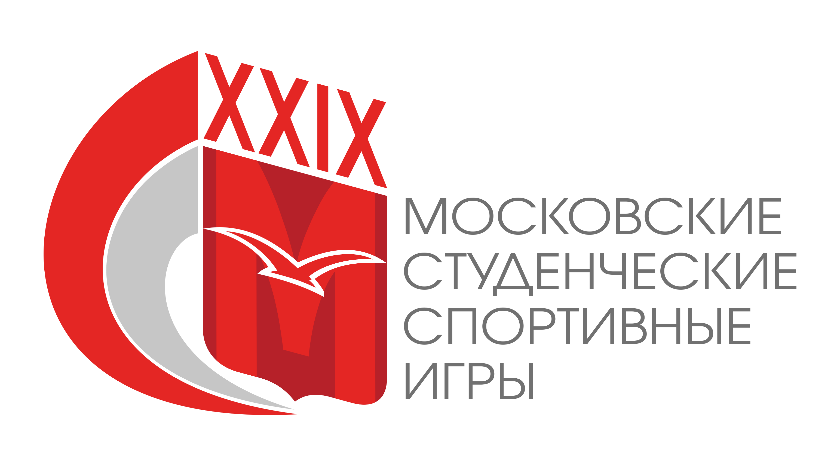 Соревнования по дартсу в рамках XXIX Московских Студенческих Спортивных Игрг. Москва 2017	Соревнования по дартсу проводятся в рамках XXIX Московских Студенческих Спортивных Игр среди команд образовательных организаций высшего образования в г. Москве.Сроки и время проведения соревнований: 22 апреля 2017 г.Мандатная комиссия в 10.00.Место проведения: спортивный клуб «Щемиловский», 2-ой Щемиловский переулок, дом 16/20 (ст.м. «Достоевская», «Новослободская»).Классификация соревнованийСостав команды: 5 игроков (девушки и юноши играют в одной команде, соотношение не лимитируется). Минимальное количество игроков в заявке – 4. Организаторы соревнованийОрганизатором соревнований является Московское региональное отделение Общероссийской общественной организации «Российский студенческий спортивный союз» при поддержке Департамента физической культуры и спорта города Москвы. Непосредственное проведение соревнований возлагается на оргкомитет, утвержденный МРО РССС.Судейство соревнований возлагается на Главную судейскую коллегию, утвержденную МРО РССС.Требования к участникам соревнований и условия их допускаК участию в соревнованиях допускаются студенты, обучающиеся по программам высшего профессионального образования, аспиранты очной формы обучения. Участники Чемпионата должны быть зачислены в данную образовательную организацию высшего образования не позднее 01 сентября 2016 года. ПРОГРАММА СОРЕВНОВАНИЙСоревнования проводятся в соответствии с Правилами игры в дартс. -большой раунд (командный зачет 4 лучших результата из 5 в каждой команде, личный зачет раздельно муж. и жен.)-игра 501 – олимпийка с выбыванием после первого поражения (матчи до 3 победных легов, 1/6 и 1/8 окончание броском в четный сектор, с ¼ и вплоть до финала – броском в удвоение)Заявки на участиеСпортсмены, желающие принять участие в соревнованиях в программе XXIX Московских Студенческих Спортивных Игр по дартсу должны заявить о своем намерении, пройдя регистрацию на нашем сайте:http://mrsss.nagradion.ru/tournament2563/registration Далее заполняется полная заявка команды на сайте (все спортсмены и руководящий состав), прикрепляются фотографии спортсменов (портретное фото в спортивной форме в анфас).Заявка заверяется заведующим кафедрой физического воспитания, либо иным руководителем образовательной организации высшего образования и заверяется печатью образовательной организации высшего образования.На мандатной комиссии необходимо представить оригинал заявочного листа, оригинал или копию студенческого билета на каждого участника с печатью о переводе на данный учебный год. Участник на соревновании обязан иметь при себе документ, подтверждающий личность (паспорт, военный билет), а также студенческий билет и предъявлять его по требованию Оргкомитета Соревнований.Условия подведения итоговОчки начисляются по таблице очков, указанной в Положении о XXIX Московских Студенческих Спортивных Играх. НаграждениеПобедители и призеры соревнований награждаются медалями и дипломами соответствующих степеней.Данное Положение является официальным вызовом на соревнования.Главный судья соревнований (по виду спорта)							_______________________________